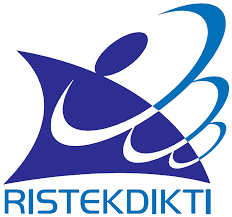 BAB 11  PENELITIAN UNGGULAN PERGURUAN TINGGI 11.1  PendahuluanSejalan dengan kebijakan desentralisasi penelitian,  yang salah satu tujuannya adalah untukmenciptakan  keunggulan  penelitian  di perguruan tinggi, DRPM Ditjen Penguatan Risbang memandang perlu untuk menyediakan program penelitian khusus yang memberi keleluasaan kepada perguruan tinggi guna mengembangkan penelitian unggulannya. Penelitian Unggulan Perguruan Tinggi (PUPT) adalah penelitian yang mengacu pada bidang unggulan yang telah ditetapkan dalam Rencana Strategis Penelitian (Renstra Penelitian) perguruan tinggi. Penelitian ini harus terarah dan bersifat top-down atau bottom-up dengan dukungan dana, sarana dan prasarana penelitian dari perguruan tinggi serta pemangku kepentingan (stakeholders) yang memiliki kepentingan secara langsung maupun tidak langsung. Sasaran akhir dari penelitian ini  adalah  dihasilkannya  inovasi  teknologi  pada  bidang-bidang  unggulan  (frontier)  dan rekayasa sosial guna meningkatkan pembangunan berkelanjutan pada tingkat lokal maupun nasional.PUPT dilatar-belakangi oleh belum optimalnya perkembangan pusat-pusat keunggulan perguruan tinggi sebagai pusat inovasi dan secara merata di Indonesia. Hal ini disebabkan belum termanfaatkannya  secara optimal dan terpadu potensi dan ketersediaan sumber daya manusia di perguruan tinggi dalam memenuhi kebutuhan pembangunan lokal dan nasional. Kurangnya program penelitian di perguruan tinggi yang terkait dengan sektor riil dan berorientasi pada kebutuhan  pasar (market driven), mengakibatkan  kurang berkembangnya sektor produksi strategis karena lemahnya penguasaan teknologi dan rekayasa bidang terkait. Dalam bidang sosial, seni, dan budaya, diperlukan penelitian yang mengacu pada peningkatan pembangunan karakter bangsa. Penelitian ini juga diarahkan untuk mengantisipasi kebutuhan iptek-sosbud untuk jangka menengah dan panjang melalui penelitian unggulan.11.2  TujuanTujuan PUPT adalah:a.   mendorong percepatan capaian rencana strategis penelitian perguruan tinggi menjadi pusat keunggulan;b.   menyinergikan penelitian di perguruan tinggi dengan kebijakan dan mewujudkan program pembangunan   lokal/nasional/internasional   melalui  pemanfaatan   kepakaran  perguruan tinggi, sarana dan prasarana penelitian, dan atau sumber daya setempat;c.   menjawab tantangan kebutuhan iptek-sosbud oleh pengguna sektor riil; dand.   membangun  jejaring kerja sama antar peneliti dalam bidang keilmuan dan minat yang sama, sehingga mampu menumbuhkan kapasitas penelitian institusi dan inovasi teknologi sejalan dengan kemajuan teknologi dan frontier technology.11.3  Luaran PenelitianLuaran wajib PUPT adalah:a.   luaran yang telah ditentukan oleh Renstra Penelitian Perguruan Tinggi;b.   produk   teknologi   yang  langsung   dapat   dimanfaatkan   oleh   pemangku   kepentingan(stakeholders);c.   publikasi, HKI, kebijakan (pedoman, regulasi), model, rekayasa sosial; dan d.   pengkajian, pengembangan, dan penerapan iptek-sosbud.11.4  Kriteria dan PengusulanKriteria, persyaratan pengusul, dan tata cara pengusulan dijelaskan sebagai berikut:a.   pengusul adalah dosen tetap di PTN atau PTS yang mempunyai NIDN;b.   tim peneliti berjumlah 3–4 orang, ketua tim peneliti berpendidikan S-3 (doktor) atau S-2 dengan jabatan lektor kepala;c.   salah satu anggota peneliti berpendidikan  S-3 (doktor)  atau S-2 dengan jabatan lektor kepala;d.   tim peneliti harus mempunyai rekam jejak memadai dalam bidang yang akan diteliti;e.   penelitian bersifat multitahun dengan jangka waktu antara 2-5 tahun;f.   anggota tim peneliti dapat berganti setiap tahunnya, sesuai dengan kebutuhan dan peta jalan(road map) penelitian;g.   setiap peneliti hanya boleh mengusulkan satu judul penelitian, baik sebagai ketua maupun sebagai anggota pada skema Penelitian Unggulan Perguruan Tinggi;h.   besarnya dana penelitian per judul untuk setiap tahunnya minimum Rp100.000.000 dan maksimum tergantung kepada kebijakan setiap perguruan tinggi; dani. 	usulan  penelitian  disimpan  menjadi  satu  file  dalam  format  pdf  dengan  ukuran maksimum   5   MB   dan   diberi   nama   NamaKetuaPeneliti_NamaPT_PUPT.pdf, kemudian diunggah ke Simlitabmas dan dokumen cetak diarsipkan di perguruan tinggi masing-masing.11.5  Sistematika Usulan PenelitianUsulan Penelitian  Unggulan  Perguruan  Tinggi maksimum  berjumlah  20 halaman  (tidak termasuk halaman sampul, halaman pengesahan,  dan lampiran), yang ditulis menggunakan Times New Roman ukuran 12 dengan jarak baris 1,5 spasi kecuali ringkasan satu spasi dan ukuran kertas A-4 serta mengikuti sistematika dengan urutan sebagai berikut.HALAMAN SAMPUL (Lampiran 11.1). HALAMAN PENGESAHAN (Lampiran 11.2). IDENTITAS DAN URAIAN UMUM (Lampiran 11.3) DAFTAR ISIRINGKASAN (maksimum satu halaman)Kemukakan tujuan jangka panjang dan target khusus yang ingin dicapai serta metode yang akan dipakai dalam pencapaian tujuan tersebut. Ringkasan harus mampu menguraikan secara cermat  dan  singkat  tentang  rencana  kegiatan  yang diusulkan  yang sejalan  dengan  renstra penelitian PT.BAB 1. PENDAHULUANUraikan  latar  belakang  dan  permasalahan  yang  akan  diteliti,  tujuan  khusus,  dan  urgensi(keutamaan) penelitian. Dalam bab ini perlu penjelasan tentang renstra penelitian perguruan tinggi  khususnya  peta  jalan  dan  luaran  penelitian  yang  terkait  dengan  penelitian  yang diusulkan.   Pada bab ini juga dijelaskan temuan dan luaran apa yang ditargetkan serta kontribusinya  pada  ilmu  pengetahuan  yang  dalam  hal  ini  terkait  langsung  dengan  riset unggulan perguruan tinggi pengusul. Perlu juga dijelaskan dalam latar belakang adalah pentingnya riset yang diusulkan dalam mendukung capaian Rencana strategis penelitian Perguruan Tinggi. Buatlah rencana capaian tahunan seperti pada Tabel 11.1 sesuai luaran yang ditargetkan dan lamanya penelitian yang akan dilakukan.Tabel 11.1 Rencana Target Capaian Tahunan1) TS = Tahun sekarang (tahun pertama penelitian)2) Isi dengan tidak ada, draf, submitted, reviewed, accepted, atau published3) Isi dengan tidak ada, draf, terdaftar, atau sudah dilaksanakan4) Isi dengan tidak ada, draf, terdaftar, atau sudah dilaksanakan5) Isi dengan tidak ada, draf, terdaftar, atau sudah dilaksanakan6) Isi dengan tidak ada, draf, terdaftar, atau granted7) Isi dengan tidak ada, draf, produk, atau penerapan8) Isi dengan tidak ada, draf, produk, atau penerapan9) Isi dengan tidak ada, draf, proses editing, atau sudah terbit10)Isi dengan skala 1-9 dengan mengacu pada Bab 2 Tabel 2.7BAB 2. TINJAUAN PUSTAKAKemukakan state of the art dalam bidang yang diteliti, peta jalan penelitian pengusul yangmengacu kepada Rencana Strategis Penelitian (Renstra Penelitian) atau bidang unggulan perguruan tinggi sebagai acuan primer serta hasil penelitian yang up to date dan relevan dengan mengutamakan hasil penelitian pada jurnal ilmiah.  Jelaskan juga studi pendahuluan yang telah dilaksanakan dan hasil yang sudah dicapai oleh pengusul.BAB 3. METODE PENELITIANMetode penelitian dilengkapi  dengan bagan alir penelitian yang menggambarkan  apa yang sudah dilaksanakan dan dicapai sebelumnya sesuai peta jalan penelitian perguruan tinggi. Akan lebih baik jika penyajian dapat dikaitkan dengan capaian peneliti yang dapat dijadikan sebagai referensi untuk melanjutkan kegiatan penelitian yang akan diusulkan dan yang akan dikerjakan selama periode penelitian. Metode harus memuat secara utuh tahapan penelitian dengan jelas, luaran, dan indikator  capaian yang terukur di setiap tahapan.  Uraian metode, jadwal,  dan anggaran perlu dibuat sesuai dengan masa penelitian (2-5 tahun) yang diusulkan.BAB 4. BIAYA DAN JADWAL PENELITIAN4.1 Anggaran BiayaAnggaran biaya yang diajukan disusun secara rinci dan dilampirkan dengan format seperti padaLampiran  B. Ringkasan  anggaran  biaya disusun  sesuai dengan format Tabel 11.2. Uraian anggaran juga mencakup dukungan anggaran dari perguruan tinggi dan pihak mitra yang terkait (optional). Perguruan tinggi wajib menyediakan anggaran untuk mendukung penelitian baik in kind maupun in cash.Tabel 11.2 Format Ringkasan Anggaran Biaya Penelitian Unggulan Perguruan Tinggi yang Diajukan Setiap Tahun4.2 Jadwal PenelitianJadwal penelitian disusun dalam bentuk diagram batang (bar chart) untuk rencana penelitianyang diajukan dan sesuai dengan format pada Lampiran C.REFERENSIReferensi disusun berdasarkan sistem nama dan tahun (bukan sistem nomor), dengan urutanabjad nama pengarang, tahun, judul tulisan, dan sumber. Hanya pustaka yang disitasi pada usulan penelitian yang dicantumkan dalam referensi.LAMPIRAN-LAMPIRANLampiran 1.  Justifikasi Anggaran Penelitian (Lampiran B).Lampiran 2.  Dukungan   sarana   dan   prasarana   penelitian   yang   menjelaskan   fasplitas menunjang penelitian, yaitu prasarana utama yang diperlukan dalam penelitian ini dan ketersediannya  di perguruan tinggi pengusul. Apabila tidak tersedia, jelaskan bagaimana cara mengatasinya.Lampiran 3.  Susunan organisasi tim peneliti dan pembagian tugas (Lampiran D). Lampiran 4.  Nota kesepahaman MOU atau pernyataan kesediaan dari mitra (apabila ada). Lampiran 5.  Biodata ketua dan anggota tim pengusul (Lampiran E).Lampiran 6.  Surat pernyataan ketua peneliti (Lampiran F).11.6  Sumber Dana PenelitianSumber dana Penelitian Unggulan Perguruan Tinggi dapat berasal dari:a.   DRPM Ditjen Penguatan Risbang, termasuk BOPTN;b.   internal perguruan tinggi; danc.   kerja sama penelitian dengan industri, atau lembaga pemerintah/swasta dari dalam dan/atau luar negeri.11.7  Seleksi ProposalSeleksi proposal Penelitian Unggulan Perguruan Tinggi dilakukan dalam dua tahapan, yaituEvaluasi Dokumen secara daring dan pembahasan proposal yang dinyatakan lolos Evaluasi Dokumen   secara   daring.   Komponen   penilaian   Evaluasi   Dokumen   proposal   daring menggunakan borang sebagaimana pada Lampiran 11.4. Sedangkan komponen penilaian pembahasan proposal menggunakan borang sebagaimana pada Lampiran 11.5.11.8  Pelaksanaan dan PelaporanSetiap tahun peneliti menyiapkan laporan kemajuan untuk dievaluasi oleh penilai internal.Hasil monitoring dan evaluasi internal atas laporan kemajuan ini dilaporkan oleh perguruan tinggi masing-masing melalui Simlitabmas. Selanjutnya, penilai DRPM melakukan kunjungan lapangan (site visit) guna memverifikasi capaian berdasarkan bukti fisik (logbook dan luaran yang dijanjikan) dan mengases kelayakan untuk melanjutkan penelitan ke tahun berikutnya. Peneliti yang dinyatakan layak untuk melanjutkan kegiatan penelitian tahun berikutnya akan diumumkan dan proposal lanjutan diunggah ke Simlitabmas. Evaluasi capaian penelitian akan dimonitor oleh DRPM.  Setiap Ketua Lembaga Penelitian akan diminta untuk memaparkan capaian rencana strategis penelitian yang telah diperoleh melalui skema penelitian ini.Setiap peneliti wajib melaporkan pelaksanaan penelitian dengan melakukan hal-hal berikut:a.  mencatat semua kegiatan pelaksanaan program pada Buku Catatan Harian Penelitian (memuat  kegiatan  secara  umum,  bukan  logbook)  terhitung  sejak  penandatanganan perjanjian penelitian secara daring di Simlitabmas (Lampiran G);b.   menyiapkan bahan monitoring dan evaluasi untuk penilai internal dan eksternal dengan mengunggah laporan kemajuan yang telah disahkan oleh lembaga penelitian dalam format pdf   dengan ukuran file maksimum 5 MB melalui Simlitabmas mengikuti format pada Lampiran H, sedangkan penilaian monev menggunakan borang pada Lampiran 11.6;c.   bagi peneliti yang dinilai layak untuk melanjutkan penelitian, harus mengunggah proposal tahun  berikutnya  dengan  format  mengikuti  proposal  tahun  sebelumnya,  sedangkan penilaian kelayakan untuk penelitian tahun berikutnya mengikuti borang pada Lampiran11.7.d.   mengunggah Laporan Akhir Tahun yang telah disahkan oleh lembaga penelitian dalam format pdf  dengan ukuran file maksimum 5 MB melalui Simlitabmas mengikuti format pada Lampiran I;e.   mengunggah Laporan Tahun Terakhir (bagi yang sudah menuntaskan penelitiannya) yang telah disahkan oleh lembaga penelitian dalam format pdf  dengan ukuran file maksimum5 MB ke Simlitabmas mengikuti format pada Lampiran J;f. 	mengompilasi  luaran  penelitian  sesuai  dengan  formulir  pada  Lampiran  K pada  akhir pelaksanaan penelitian melalui Simlitabmas termasuk bukti luaran penelitian yang dihasilkan  (publikasi  ilmiah,  HKI,  makalah  yang diseminarkan,  teknologi  tepat  guna, rekayasa sosial, buku ajar, dan lain-lain);g.   mengunggah dokumen seminar hasil berupa artikel, poster dan profil penelitian dengan ukuran  file masing-masing  maksimum  5  MB  ke  Simlitabmas  mengikuti  format  pada Lampiran L; danh.   mengikuti seminar hasil penelitian setelah penelitian selesai sesuai perencanaan. Penilaianpresentasi seminar dan poster mengikuti borang pada Lampiran 11.8 dan 11.9.Setiap  tahun  Ketua  Lembaga  Penelitian  perguruan  tinggi  melaporkan  hasil  pelaksanaanPenelitian Unggulan Perguruan Tinggi dalam bentuk:a.   capaian  berupa  jumlah  publikasi  di  jurnal  nasional  dan  internasional,  HKI,  paten, undangan sebagai invited speaker dan lain-lain;b.   capaian Renstra Penelitian sesuai peta jalan penelitian perguruan tinggi; danc.   pelaksanaan standar penjaminan mutu penelitian perguruan tinggi (SPMPPT).Lampiran 11.1 Format Halaman Sampul Penelitian Unggulan Perguruan TinggiBidang Unggulan* : ……../………. Kode/Nama Rumpun Ilmu** :........./.....................USULANPENELITIAN UNGGULAN PERGURUAN TINGGILogo Perguruan TinggiJUDUL PENELITIANTIM PENGUSUL(Nama ketua dan anggota tim, lengkap dengan gelar, dan NIDN)PERGURUAN TINGGI Bulan dan Tahun* Tuliskan bidang unggulan penelitian perguruan tinggi** Tulis salah satu kode dan nama rumpun ilmu mengacu pada Lampiran A.Lampiran 11.2 Format Halaman Pengesahan Proposal Penelitian Unggulan PerguruanTinggiHALAMAN PENGESAHAN PENELITIAN UNGGULAN PERGURUAN TINGGIJudul Penelitian                          : ………………………………………………………………………………………………………………………… Kode/Nama Rumpun Ilmu        : ……………  / …..…..…………………………………… Bidang Unggulan PT                 : …………………………………………………………… Topik Unggulan                         : …………………………………………………………… Ketua Penelitia.   Nama Lengkap                     : …………………………………………………………… b.   NIDN                                    : …………………………………………………………… c.   Jabatan Fungsional              : …………………………………………………………… d.   Program Studi                      : …………………………………………………………… e.   Nomor HP                            : …………………………………………………………… f.   Alamat surel (e-mail)           : …………………………………………………………… Anggota Peneliti (1)a.   Nama Lengkap                     : …………………………………………………………… b.   NIDN                                    : …………………………………………………………… c.   Perguruan Tinggi                 : …………………………………………………………… Anggota Peneliti (2)a.   Nama Lengkap                     : …………………………………………………………… b.   NIDN                                    : …………………………………………………………… c.   Perguruan Tinggi                 : …………………………………………………………… Anggota Peneliti (ke-n )a.   Nama Lengkap                     : ……………………………………………………………b.   NIDN                                    : …………………………………………………………… c.   Perguruan Tinggi                 : …………………………………………………………… Lama Penelitian Keseluruhan:   ………… tahunUsulan Penelitian Tahun ke-     : …………………. Biaya Penelitian Keseluruhan   : Rp  ……………. Biaya Penelitian                         :-    diusulkan ke DRPM            : Rp  …………….-    dana internal PT                   : Rp  …………….-    dana institusi lain                 : Rp  ……………. / in kind tuliskan: ……………………Mengetahui,Kota, tanggal-bulan-tahunDekan/Ketua                                                                             Ketua Peneliti, Tanda tangan                                                                            Tanda tangan (Nama Lengkap)                                                                      (Nama Lengkap) NIP/NIK                                                                                   NIP/NIKMenyetujui, Ketua LP/LPPMTanda tangan (Nama Lengkap) NIP/NIKLampiran 11.3 Format Identitas dan Uraian UmumIDENTITAS DAN URAIAN UMUM1.   Judul Penelitian   :   …………….………..………………………………………………………………………..…………………………….2.   Tim Peneliti3.   Objek Penelitian (jenis material yang akan diteliti dan segi penelitian):…………………………………………………………………………………………………………………………………………………………………………………………4.   Masa PelaksanaanMulai        : bulan: ………………………. tahun: …………………….. Berakhir    : bulan: ………………………. tahun: ……………………..5.   Usulan Biaya DRPM Ditjen Penguatan Risbangx Tahun ke-1        : Rp .............................................................. x Tahun ke-2        : Rp .............................................................. x Tahun ke-3        : Rp ..............................................................6.   Lokasi Penelitian (lab/studio/lapangan)..................................................7.   Instansi lain yang terlibat (jika ada, dan uraikan apa kontribusinya)…………………………………………………………………………………………………………………………………………………………………………8.   Temuan yang ditargetkan (metode, teori, produk, atau masukan kebijakan)…………………………………………………………………………………………………………………………………………………………………………9.   Kontribusi mendasar pada suatu bidang ilmu (uraikan tidak lebih dari 50 kata,  tekankan pada gagasan fundamental dan orisinal yang akan mendukung pengembangan iptek)……………………………………………………………………………………………………………………………………………………………………………………………………………………………………………………………………………………………………………………………………………………10. Jurnal ilmiah yang menjadi sasaran (tuliskan nama terbitan berkala ilmiah internasional bereputasi, nasional terakreditasi, atau nasional tidak terakreditasi dan tahun rencana publikasi)………………………………………………………………………………………………………………………………………………………………………………………………………………………………………………………………11. Rencana luaran HKI, buku, purwarupa, rekayasa sosial atau luaran lainnya yang ditargetkan, tahun rencana perolehan atau penyelesaiannya…………………………………………………………………………………………………………………………………………………………………………NoJenis LuaranJenis LuaranIndikator CapaianIndikator CapaianIndikator CapaianIndikator CapaianNoJenis LuaranJenis LuaranTS1)TS+1TS+…TS+n1Publikasi ilmiah2)Internasional1Publikasi ilmiah2)Nasional Terakreditasi2Pemakalah dalam temu ilmiah3)Internasional2Pemakalah dalam temu ilmiah3)Nasional3Inivited speaker dalam temu ilmiah4)Internasional3Inivited speaker dalam temu ilmiah4)Nasional4Visiting Lecturer5)Internasional5Hak Kekayaan Intelektual(HKI)6)Paten5Hak Kekayaan Intelektual(HKI)6)Paten sederhana5Hak Kekayaan Intelektual(HKI)6)Hak Cipta5Hak Kekayaan Intelektual(HKI)6)Merek dagang5Hak Kekayaan Intelektual(HKI)6)Rahasia dagang5Hak Kekayaan Intelektual(HKI)6)Desain Produk Industri5Hak Kekayaan Intelektual(HKI)6)Indikasi Geografis5Hak Kekayaan Intelektual(HKI)6)Perlindungan Varietas Tanaman5Hak Kekayaan Intelektual(HKI)6)Perlindungan Topografi SirkuitTerpadu6Teknologi Tepat Guna7)Teknologi Tepat Guna7)7Model/Purwarupa/Desain/Karya seni/ Rekayasa Sosial8)Model/Purwarupa/Desain/Karya seni/ Rekayasa Sosial8)8Buku Ajar (ISBN)9)Buku Ajar (ISBN)9)9Tingkat Kesiapan Teknologi (TKT)10)Tingkat Kesiapan Teknologi (TKT)10)NoJenis PengeluaranBiaya yang Diusulkan (Rp)Biaya yang Diusulkan (Rp)Biaya yang Diusulkan (Rp)NoJenis PengeluaranTahun ke-1Tahun …Tahun n1Honorarium untuk pelaksana, petugas laboratorium,pengumpul data, pengolah data, penganalisis data, honor operator, dan honor pembuat sistem (maksimum 30% dan dibayarkan sesuai ketentuan)2Pembelian bahan habis pakai untuk ATK, fotocopy, suratmenyurat, penyusunan laporan, cetak, penjilidan laporan, publikasi, pulsa, internet, bahan laboratorium, langganan jurnal (maksimum 60%)3Perjalanan untuk biaya survei/sampling  data,seminar/workshop  DN-LN, biaya akomodasi-konsumsi, perdiem/lumpsum, transport (maksimum 40%)4Sewa untuk peralatan/mesin/ruang laboratorium,kendaraan, kebun percobaan, peralatan penunjang penelitian lainnya (maksimum 40%)JumlahJumlahNoNamaJabatanBidangKeahlianInstansi AsalAlokasi Waktu(jam/minggu)1………………….Ketua…………..………………………2………………….Anggota 1…………..………………………3………………….Anggota 2…………..…………………………………………….…….…………..………………………